УКРАЇНА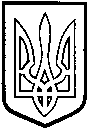 ТОМАШПІЛЬСЬКА РАЙОННА РАДАВІННИЦЬКОЇ  ОБЛАСТІРІШЕННЯ №від _ червня 2020 року						43 сесія 7 скликанняПро роботу щодо попередження соціального сирітства в районі та виконання заходів районної Програми із забезпечення житлом дітей сиріт та дітей, позбавлених батьківського піклування, осіб з їх числаВідповідно до пункту 16 частини 1 статті 43 Закону України «Про місцеве самоврядування в Україні», районна рада ВИРІШИЛА:Доповідь Ярош О.І. – начальника служби у справах дітей райдержадміністрації «Про роботу щодо попередження соціального сирітства в районі та виконання заходів районної Програми із забезпечення житлом дітей сиріт та дітей, позбавлених батьківського піклування, осіб з їх числа» взяти до відома (додається).Голова районної ради					Д.Коритчук